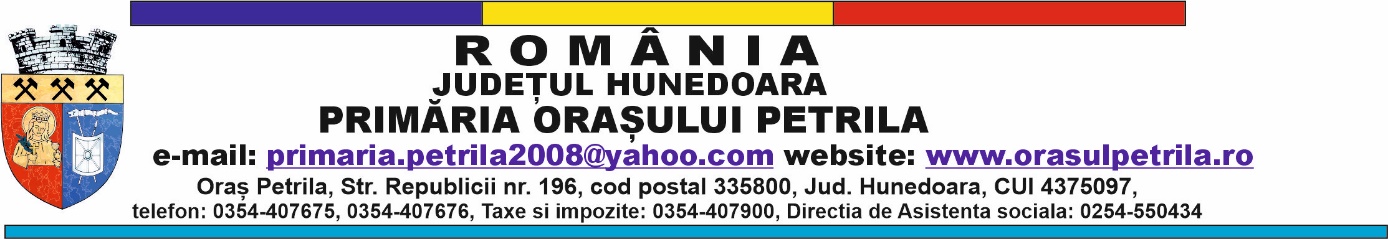 JUDEȚUL HUNEDOARAPRIMĂRIA ORAȘULUI PETRILANR.__     185/63        /04.01.2024LISTA CERTIFICATELOR DE URBANISMEMISE  ÎN  LUNA  DECEMBRIE  2023NR. CRT.NR. C.U./ DATA EMITERII ADRESĂ/AMPLASAMENTNR. CF/NR.CADASTRAL(nr. topo.)SCOPUL PENTRU CARE A FOST EMIS1.176/05.12.2023Petrila, Str. 1 Decembrie 191866329 Petrila/66329Concesionare in vederea - construire hală de producție sau prestări servicii2. 177/08.12.2023Petrila, zona Mina Petrila63419 Petrila/63419,63419 – C163419 – C2D.T.A.C.; D.T.O.E.Realizare noi capacități de producere a energiei electrice produsă din resurse regenerabile pentru autoconsum – jud. Hunedoara3.178/11.12.2023Petrila,str. Al Sahia, fn63611 Petrila/63611D.T.A.C.; D.T.O.E.Construire baterie de garaje4.179/20.12.2023Petrila, str. Republicii65470 Petrila/65470Instituire servitute de trecere